Приложение 1Видеоролик. Домашние Животные. Учим голоса и звуки домашних животных. URL: https://www.youtube.com/watch?v=vXss4LLMYpEПриложение 2Найди лишнее животноеЛев (хищник)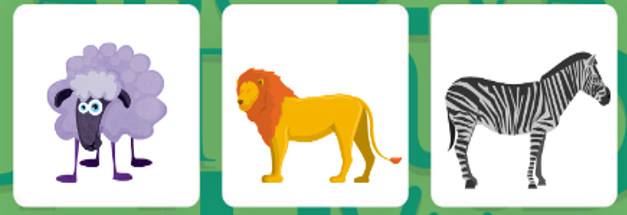 Петух (птица)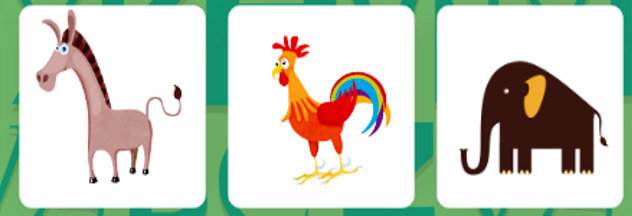 Утка (птица)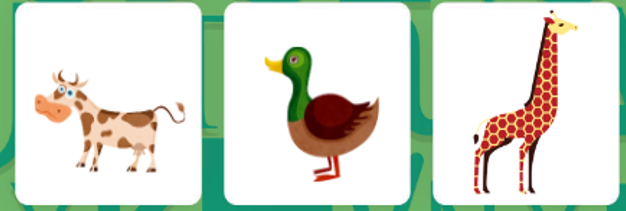 Приложение 3Физкультминутка «Делай как я!»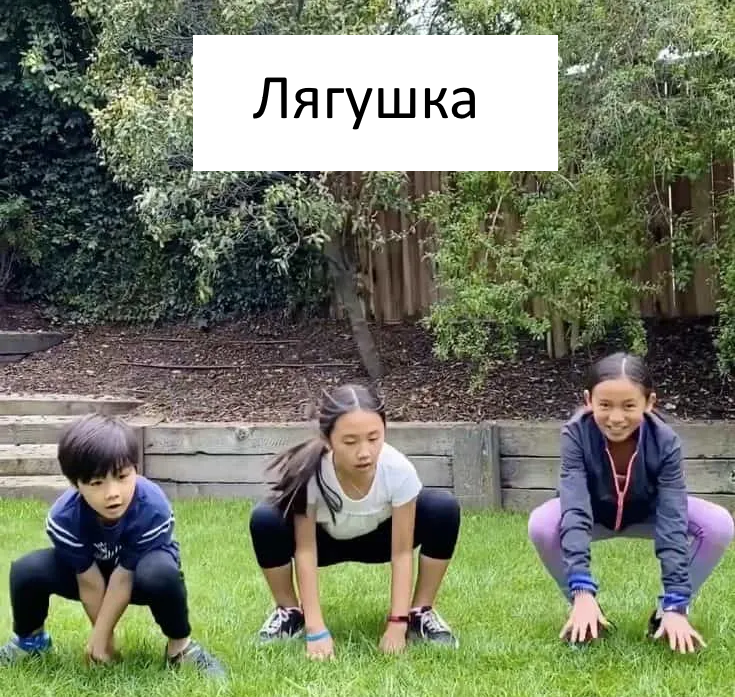 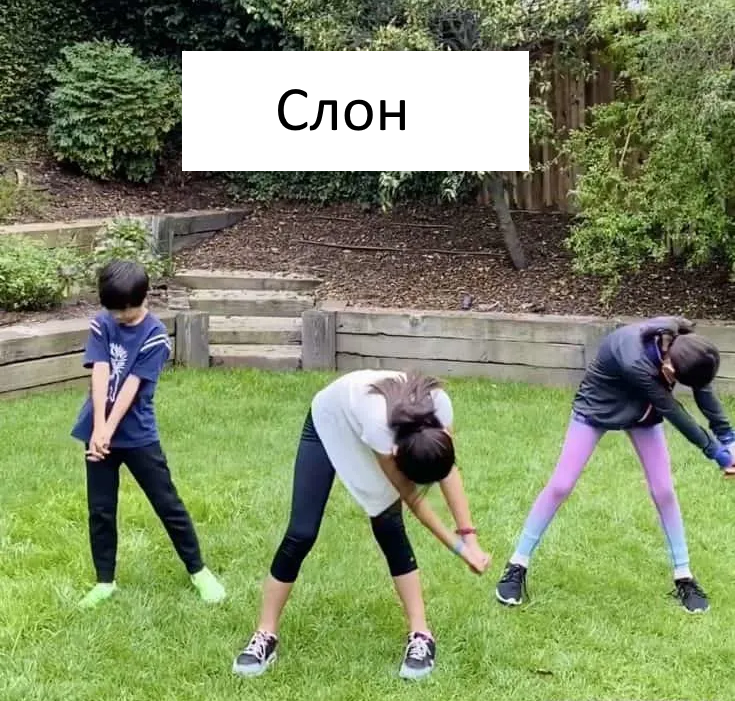 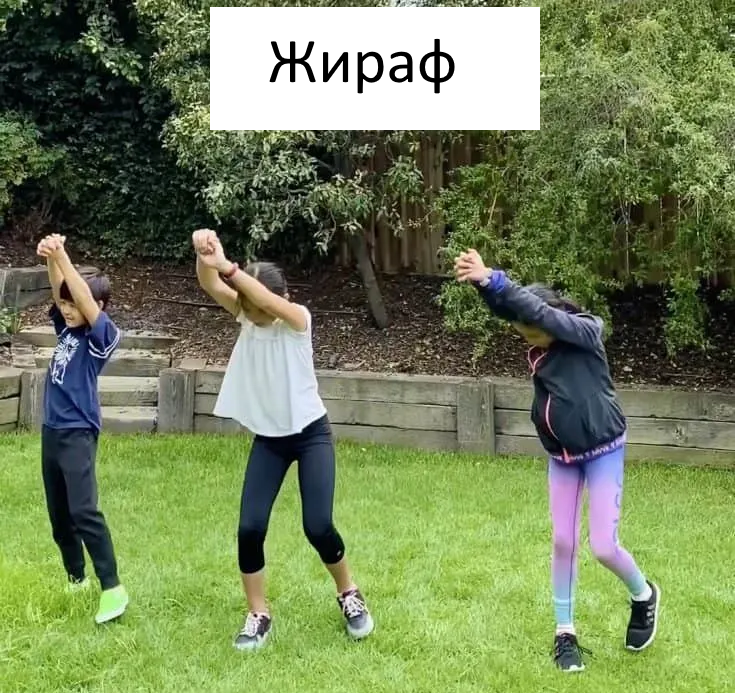 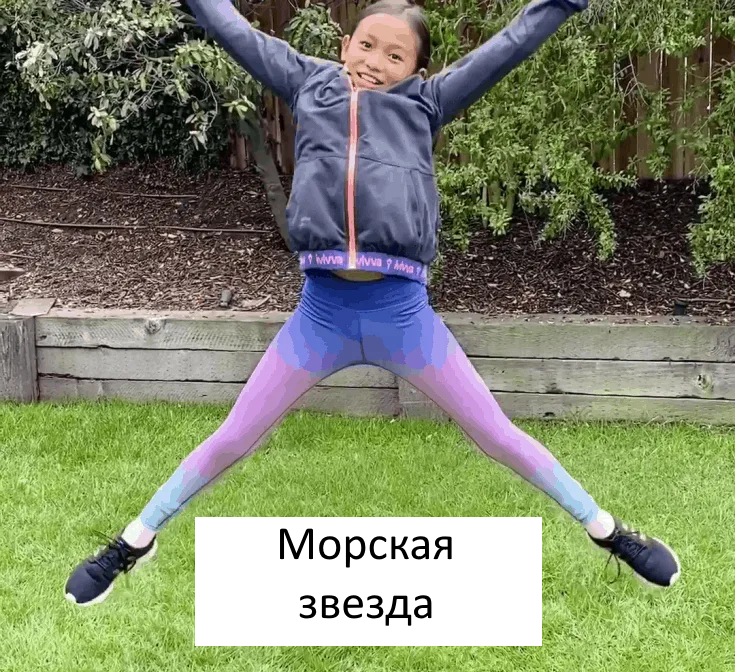 Приложение 4Карточки с животными для заполнения таблицы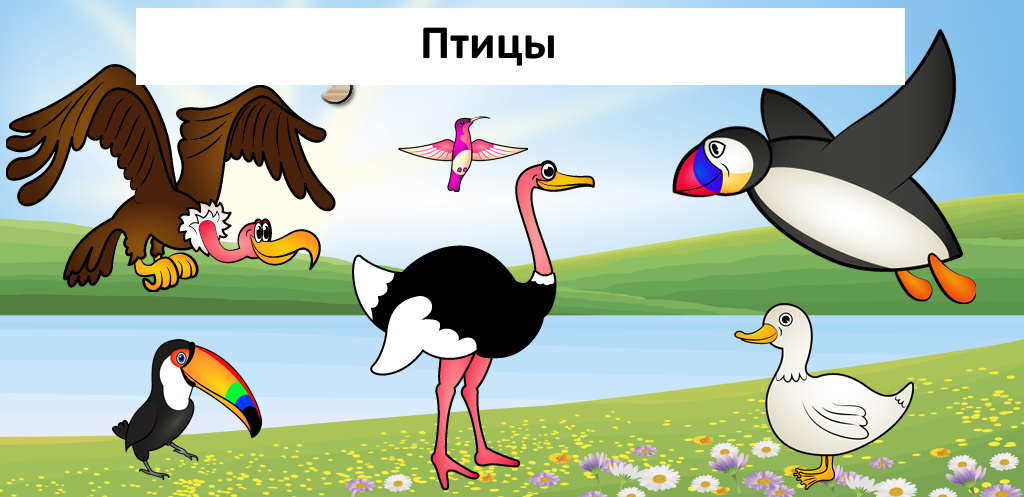 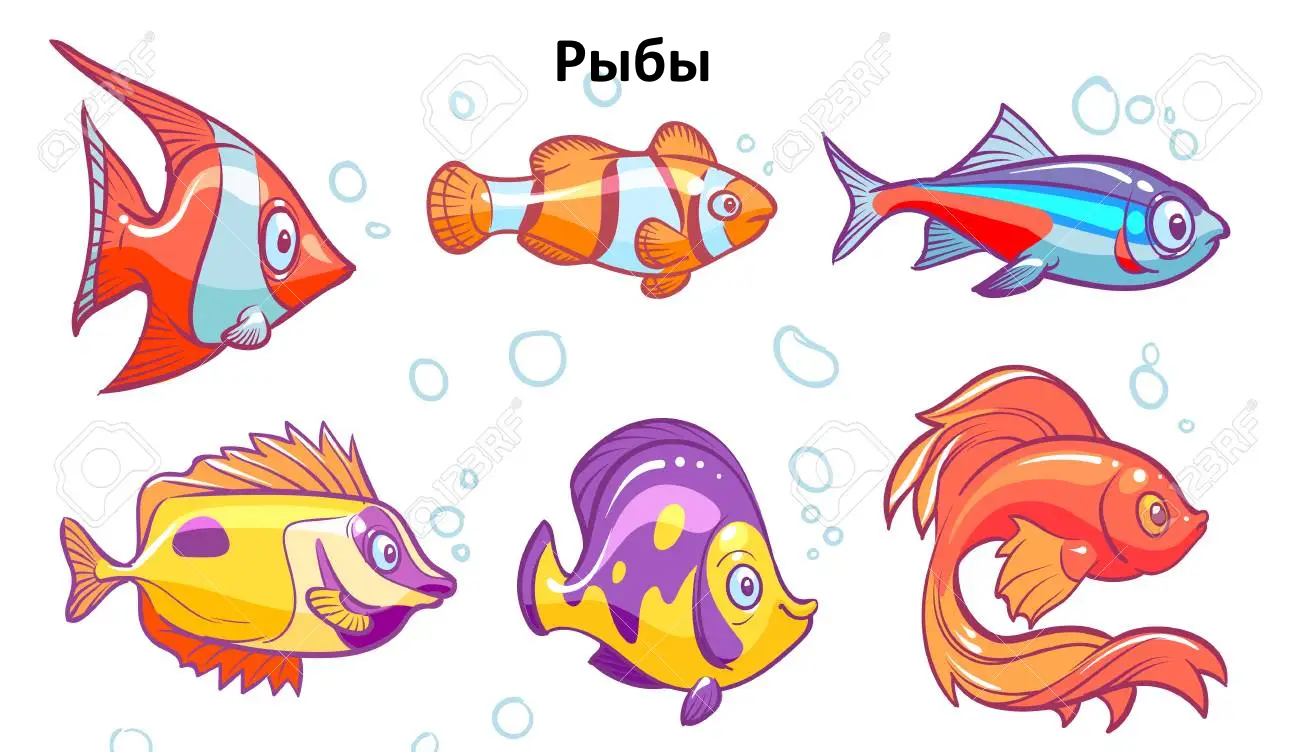 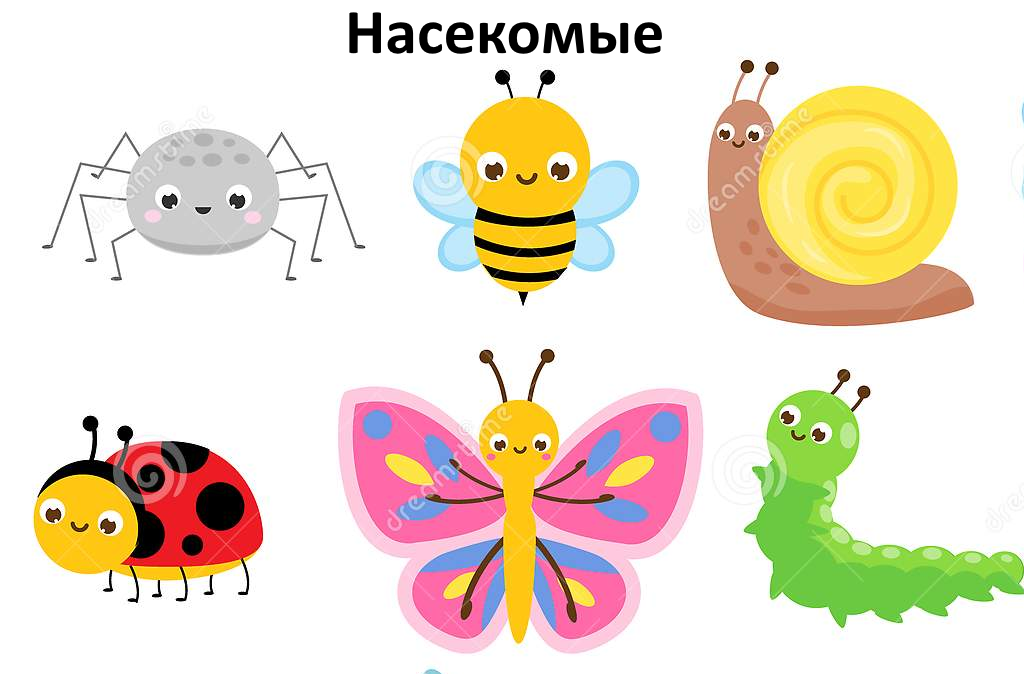 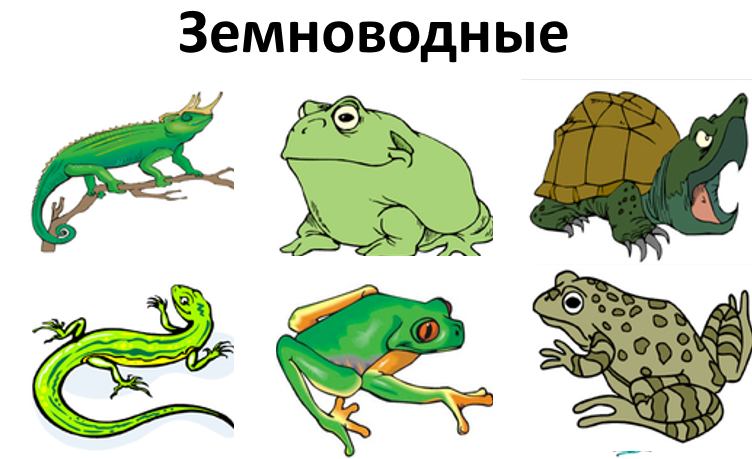 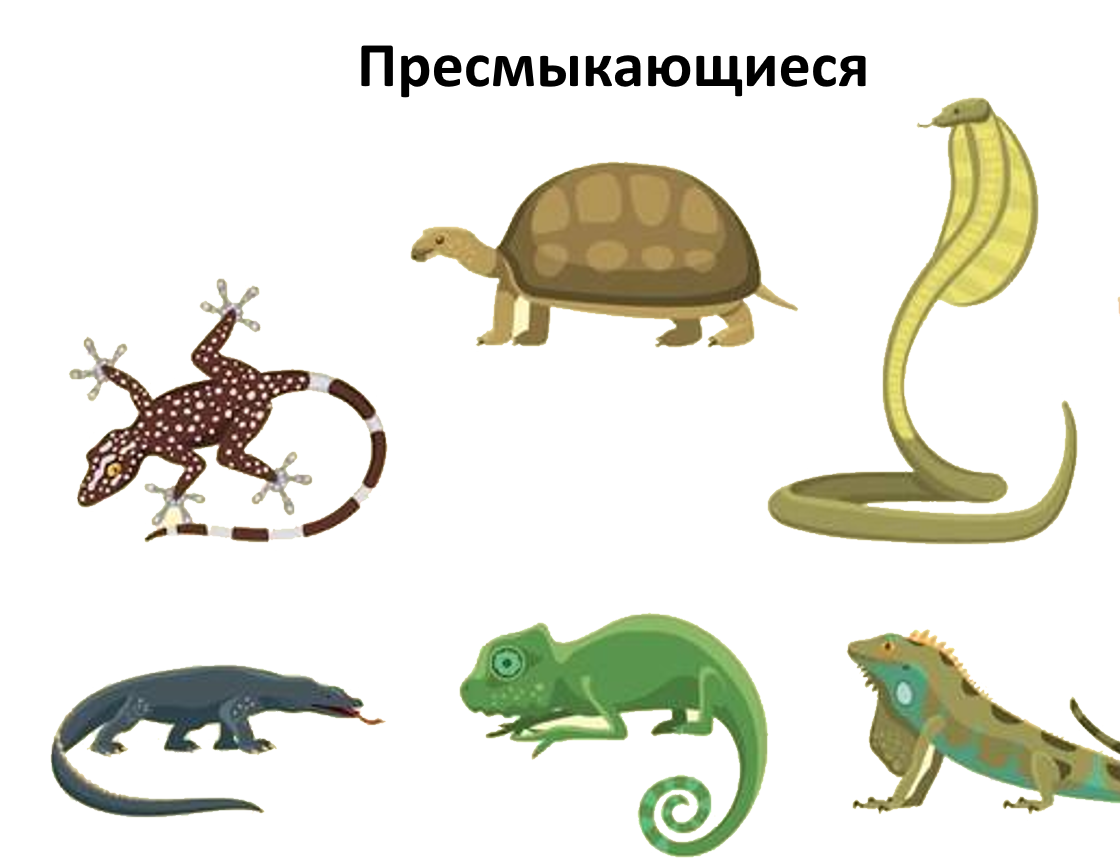 